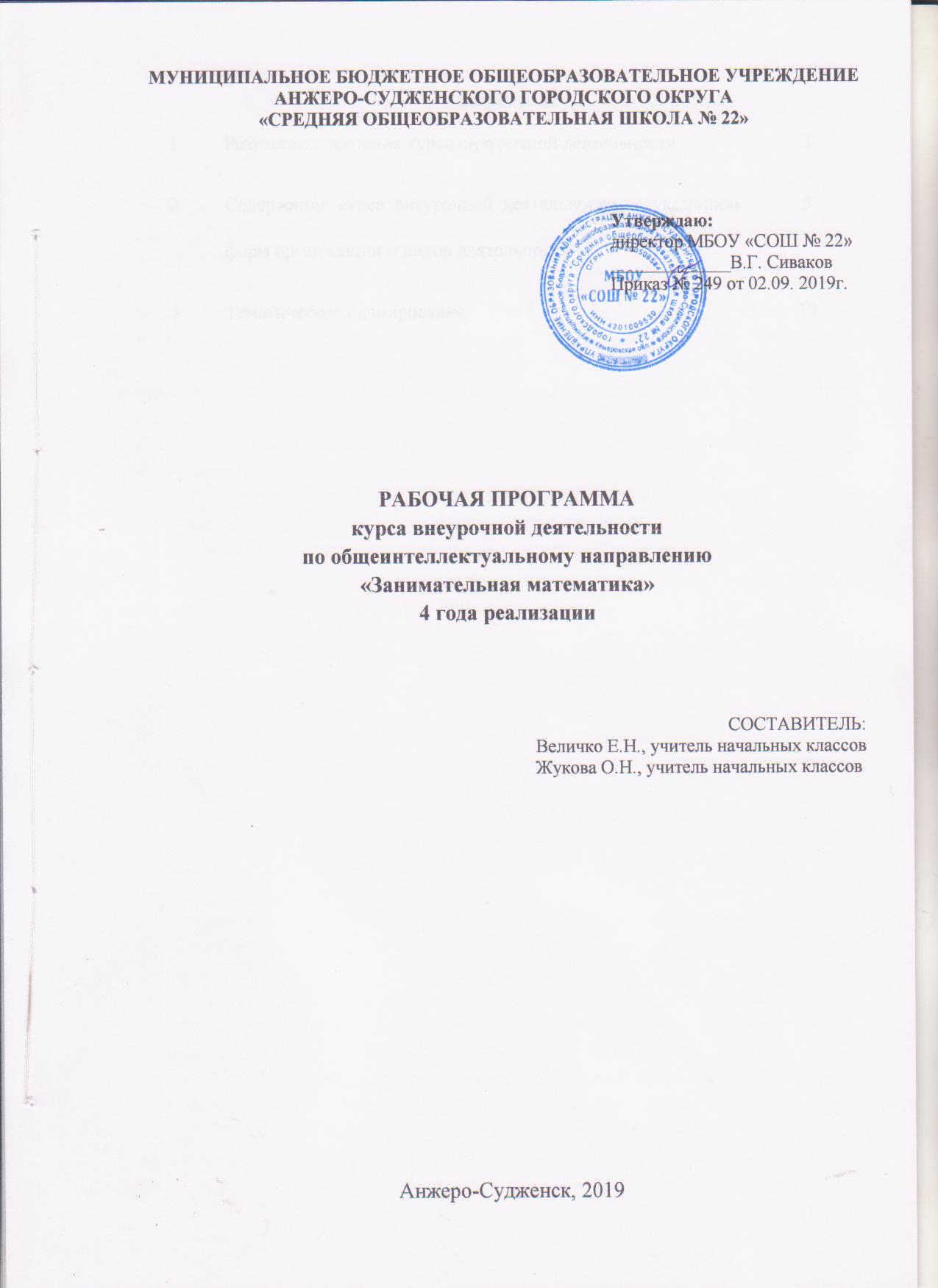 Содержание Результаты освоения курса внеурочной деятельности  Личностные результаты:1) формирование уважительного отношения к иному мнению, истории и культуре других народов;2) овладение начальными навыками адаптации в динамично изменяющемся и развивающемся мире;3) развитие самостоятельности и личной ответственности за свои поступки, в том числе в информационной деятельности, на основе представлений о нравственных нормах, социальной справедливости и свободе;4) развитие этических чувств, доброжелательности и эмоционально-нравственной отзывчивости, понимания и сопереживания чувствам других людей;5) развитие навыков сотрудничества со взрослыми и сверстниками в разных социальных ситуациях;6) формирование установки на безопасный, здоровый образ жизни, наличие мотивации к творческому труду, работе на результат, бережному отношению к материальным и духовным ценностям.Метапредметные результаты:1) овладение способностью принимать и сохранять цели и задачи  деятельности, поиска средств ее осуществления; 2) освоение способов решения проблем творческого и поискового характера; 3) формирование умения планировать, контролировать и оценивать действия в соответствии с поставленной задачей и условиями ее реализации; определять наиболее эффективные способы достижения результата; 4) освоение начальных форм познавательной и личностной рефлексии; 5) использование знаково-символических средств представления информации для создания моделей изучаемых объектов и процессов, схем решения учебных и практических задач; 6) активное использование речевых средств и средств информационных и коммуникационных технологий (далее - ИКТ) для решения коммуникативных и познавательных задач; 7) использование различных способов поиска (в справочных источниках и открытом учебном информационном пространстве сети Интернет), сбора, обработки, анализа, организации, передачи и интерпретации информации в соответствии с коммуникативными и познавательными задачами и технологиями учебного предмета; в том числе умение вводить текст с помощью клавиатуры, фиксировать (записывать) в цифровой форме измеряемые величины и анализировать изображения, звуки, готовить свое выступление и выступать с аудио-, видео- и графическим сопровождением; соблюдать нормы информационной избирательности, этики и этикета; 8) овладение логическими действиями сравнения, анализа, синтеза, обобщения, классификации по родовидовым признакам, установления аналогий и причинно-следственных связей, построения рассуждений, отнесения к известным понятиям; 9) готовность слушать собеседника и вести диалог; готовность признавать возможность существования различных точек зрения и права каждого иметь свою; излагать свое мнение и аргументировать свою точку зрения и оценку событий; 10) определение общей цели и путей ее достижения; умение договариваться о распределении функций и ролей в совместной деятельности; осуществлять взаимный контроль в совместной деятельности, адекватно оценивать собственное поведение и поведение окружающих.Содержание курса внеурочной деятельности с указанием форм организации и видов деятельности1 год реализации (модуль 1)2 год реализации (модуль 2)3 год реализации (модуль 3)4 год реализации (модуль 4)Тематическое планирование1Результаты освоения курса внеурочной деятельности32Содержание курса внеурочной деятельности  с указанием форм организации и видов деятельности53Тематическое планирование12№Содержание Формы организацииВиды деятельности1Исторические сведения о математикеЧто дала математика людям? Как люди учились считать. Из истории линейки. Из истории цифры семь. Открытие нуля. Возникновение математических знаков «+» и «-». ПрезентацияПрактикумПознавательная. Практическая работа с линейкой.2Числа. Выражения. Арифметические действия.Числа в пословицах, поговорках, загадках. Решение и составление ребусов.Сложение и вычитание чисел в пределах 20 (интересные приемы устного счета).Последовательное выполнение арифметических действий: отгадывание задуманных чисел.Числовые головоломки.Сюжетная играИгровой практикумМоделирующая играПознавательная играПознавательнаяИгроваяРазгадывание головоломок.3Математические ребусы и головоломкиВосстановление примеров: поиск цифры, которая скрыта.Разгадывание математических ребусов.Составление простейших математических ребусов.Задачи, допускающие несколько способов решения.Задача с недостаточными, некорректными данными, избыточным составом условия.Моделирующая играИгровой практикумИгроваяПознавательная4Нестандартные и занимательные задачиЗадачи, имеющие несколько решений. - Задачи на сообразительность. Задачи - шутки.Комбинаторные задачи.ПрезентацияИгровой практикумТурнирВикторинаПознавательнаяИгровая5Геометрия вокруг насПространственные представления. Построение собственного маршрута (рисунка) и его описание. Закономерность в геометрических узорахМоделирование фигур из деталей конструктора.Распознавание окружности на орнаменте. Составление орнамента с использованием циркуля.ПрезентацияБеседаИгровой практикумКонкурсПознавательнаяИгровая. Практическаяработа с конструктором.Практическаяработа с циркулем.№СодержаниеФормы организацииВиды деятельности1Исторические сведения о математикеНумерация древних римлян. Упражнение в записи чисел римскими цифрами. Из истории учебника «Арифметика». Из истории счета и десятичной системы счисления. Из истории одной копейки. Русские счеты.ПрезентацияИгровой практикумПознавательнаяИгровая. Практическаяработа со счетами.2Числа. Выражения. Арифметические действия.Занимательные задания с римскими цифрами.Интересные приемы устного счета. Задачи, связанные с нумерацией. Приемы, упрощающие сложение и вычитание. Магический квадрат.ИграИгровой практикумБлиц - турнирИгроваяПознавательная3Математические ребусы и головоломкиПоиск и чтение слов, связанных с математикой (в таблице, ходом шахматного коня). Решение выражений на нахождение пропущенных разрядов. Числовые головоломки. Разгадывание и составление математических ребусов, магических квадратов.ИграИгровой практикумБлиц - турнирПознавательнаяИгровая4Нестандартные и занимательные задачиЗадачи, имеющие несколько решений. - Обратные задачи. Старинные задачи Логические задачи. Задачи на переливание. Игровой практикумПрезентацияИгроваяПознавательнаяПрактическая5Геометрия вокруг насПоиск заданных фигур в фигурах сложной конфигурации.Распознавание окружности на орнаменте. Составление орнамента с использованием циркуля. Части фигуры. Место заданной фигуры в конструкции. Расположение деталей. Выбор деталей в соответствии с заданным контуром конструкции.Составление и зарисовка фигур по собственному замыслу. Решение задач с геометрическим содержанием.Игровой практикумПроектная работаБлиц - турнирПознавательная конкурсно-игровая программаИгроваяПознавательнаяПрактическая работа. Исследовательская№СодержаниеФормы организацииВиды деятельности1Исторические сведения о математикеИмена и заслуги великих математиков.Крылатые высказывания великих людей о математике и математиках.Сравнение римской и современной письменных нумераций.Римские цифры (составление равенств и неравенств)ПрезентацияИгровой практикумИгроваяПознавательнаяПрактическая2Числа. Выражения. Арифметические действия.Задачи, решаемые способом перебора. - «Открытые» задачи и задания. Задачи и задания по проверке готовых решений, в том числе и неверных. Задачи на доказательство. Числа – великаны. Интересные приемы устного счета. Особые случаи быстрого умножения.ТурнирБлиц - турнирПрезентацияИгровой практикумИгроваяПознавательнаяПрактическая3Математические ребусы и головоломкиЧисловые головоломки. Разгадывание и составление ребусов.Математические фокусы. Математические софизмы.Блиц - турнирПрезентацияПрактикумПроектная работаИгроваяПознавательнаяПрактическаяИсследовательская4Нестандартные и занимательные задачиЗадачи на сообразительность. Старинные задачи. Задачи – смекалки. Задачи на взвешивание. Задачи со спичками.Блиц - турнирПрактикумИграИгроваяПознавательнаяПрактическая5Геометрия вокруг насОбъёмные фигуры: цилиндр, конус, пирамида, шар, куб. Моделирование из проволоки. Задачи на нахождение периметра и площади, описывающие реальные бытовые ситуации.Презентация.Исследование.Игровой практикумКонкурсИсследовательская.ИгроваяПознавательнаяПрактическая. №Содержание Формы организацииВиды деятельности1Исторические сведения о математикеИз истории чисел. Применение различных цифр и чисел в современной жизни. Пословицы, поговорки, фразеологизмы с числами.ПрезентацияПознавательная2Числа. Выражения. Арифметические действия.Целые и дробные числа. Сравнение дробей.Закономерности в числах и фигурах.Многозначные числа.Решение сложных уравнений. Действия противоположные по значению.Использование обратной операции при решении задач, уравнений, примеров.Игровой практикумПрезентацияИгроваяПознавательнаяПрактическая.3Математические ребусы и головоломкиЧисловые головоломки. Разгадывание и составление математических головоломок и магических квадратов. Алгоритм составления магических квадратов. Разгадывание и составление ребусов. Математические фокусы.Математические софизмы.Блиц - турнирКонкурсПроектная работаИгра - практикумИгроваяПознавательнаяИсследовательскаяПрактическая.4Нестандартные и занимательные задачиВолшебный круг.Составление круговых диаграмм.Решение задач с использованием круговых диаграмм.Задачи на разрешение математических противоречий.Анализ проблемных ситуаций во многоходовых задачах.Решение задач с помощью уравнений.Задачи-маршруты.Комбинаторные задачи.ПрезентацияИгровой практикумИгра -практикумПознавательнаяПрактическая работа. Игровая5Геометрия вокруг насОбъёмные фигуры: цилиндр, конус, пирамида, шар, куб. Моделирование из проволоки.Задачи на нахождение периметра и площади, описывающие реальные бытовые ситуации.Решение задач с геометрическим содержанием.Объем фигур. Решение задач на нахождение объема. - Математический проектПрезентация.Игровой практикумПроектКонкурсИсследовательскаяПрактическая работа.Познавательная№ Наименование темМодуль  /  количество часовМодуль  /  количество часовМодуль  /  количество часовМодуль  /  количество часовИтого№ Наименование тем1 2 3 4Итого1Исторические сведения о математике4442142Числа. Выражения. Арифметические действия7869303Математические ребусы и головоломки67106294Нестандартные и занимательные задачи8788315Геометрия вокруг нас886931ИтогоИтого33343434135